Аннотация к рабочей программе«Введение в картографию» 6 классРабочая программа по учебному  курсу «Введение в картографию » разработана в соответствии с нормативными документами:-	Федеральный закон от 29.12.2012 № 273-ФЗ «Об образовании в Российской Федерации» (с последующими изменениями);-	приказ Министерства образования и науки Российской Федерации от 17.12.2010 № 1897 «Об утверждении федерального государственного образовательного стандарта основного общего образования» (с последующими изменениями); -	приказ Министерства образования и науки Российской Федерации от 31.03.2014 № 253 «Об утверждении Федерального перечня учебников, рекомендуемых к использованию при реализации имеющих государственную аккредитацию образовательных программ начального общего, основного общего, среднего общего образования» (с последующими изменениями); -	Санитарно-эпидемиологические правила и нормативы СанПиН 2.4.2.2821-10 «Санитарно-эпидемиологические требования к условиям и организации обучения в общеобразовательных учреждениях», утвержденные Постановлением Главного государственного санитарного врача РФ от 29.12.2010   № 189;-	Примерная основная образовательная программа основного общего образования, одобрена решением федерального учебно-методического объединения по общему образованию (протокол от 08.04.2015 № 1/15);-	Основная общеобразовательная программа основного общего образования общеобразовательной организации МОУ «СОШ №16»;Программа учебного курса «Введение в картографию» рассчитана на 17 часов.Цель курса: углубление знаний, развитие разносторонних интересов, склонностей и профессиональной ориентации школьников в области создания карт и методов картографического изображения.Задачи курса:1. Способствовать активному формированию географического мышления;2. Дать начальные сведения о свойствах карт, атласах, планах, снимках и научить пользоваться ими в повседневной практике.3. Познакомить с основными видами и типами карт, получить навыки работы с ними, взаимного сопоставления, совместного анализа карт.4. Формировать у учащихся представления и знания об особенностях картографии.5. Вовлечь учащихся в активную практическую деятельность по изучению данного курса.6. Развивать познавательную активность, наблюдательность, интерес и грамотность по картографии.7. Получить навыки анализа картографической информации.Рабочая программа по элективному курсу«Введение в картографию»Планируемые результаты освоения  учебного  курсаЛичностные результаты:-  Готовность и способность обучающихся к саморазвитию и самообразованию на основе мотивации к обучению и познанию; готовность и способность осознанному выбору и построению дальнейшей индивидуальной траектории, с учетом устойчивых познавательных интересов;-  Сформированность целостного мировоззрения, соответствующего современному уровню развития науки и общественной практики, учитывающего социальное, культурное, языковое, духовное многообразие современного мира;-  Осознанное, уважительное и доброжелательное отношение к другому человеку, его мнению, мировоззрению, культуре, языку, вере, гражданской позиции. Готовность и способность вести диалог с другими людьми и достигать в нем взаимопонимания (идентификация себя как полноправного субъекта общения, готовность к конструированию образа партнера по диалогу, готовность к конструированию образа допустимых способов диалога, готовность к конструированию процесса диалога как конвенционирования интересов, процедур, готовность и способность к ведению переговоров);-  Освоенность социальных норм, правил поведения, ролей и форм социальной жизни в группах и сообществах.1.2. Метапредметные результаты:Регулятивные УУД- Умение самостоятельно определять цели обучения, ставить и формулировать новые задачи в учебе и познавательной деятельности, развивать мотивы и интересы своей познавательной деятельности;- Умение самостоятельно планировать пути достижения целей, в том числе альтернативные, осознанно выбирать наиболее эффективные способы решения учебных и познавательных задач;- Умение соотносить свои действия с планируемыми результатами, осуществлять контроль своей деятельности в процессе достижения результата, определять способы действий в рамках предложенных условий и требований, корректировать свои действия в соответствии с изменяющейся ситуацией;- Умение оценивать правильность выполнения учебной задачи, собственные возможности ее решения;- Владение основами самоконтроля, самооценки, принятия решений и осуществления осознанного выбора в учебной и познавательной.Познавательные УУД- Умение определять понятия, создавать обобщения, устанавливать аналогии, классифицировать, самостоятельно выбирать основания и критерии дляклассификации, устанавливать причинно-следственные связи, строить логическое рассуждение, умозаключение (индуктивное, дедуктивное, по аналогии) и делать выводы;- Умение создавать, применять и преобразовывать знаки и символы, модели и схемы для решения учебных и познавательных задач;- Смысловое чтение;- Формирование и развитие экологического мышления, умение применять его в познавательной, коммуникативной, социальной практике и профессиональной ориентации. Коммуникативные УУД- Умение организовывать учебное сотрудничество и совместную деятельность с учителем и сверстниками; работать индивидуально и в группе: находить общее решение и разрешать конфликты на основе согласования позиций и учета интересов; формулировать, аргументировать и отстаивать свое мнение;- Умение осознанно использовать речевые средства в соответствии с задачей коммуникации для выражения своих чувств, мыслей и потребностей для планирования и регуляции своей деятельности; владение устной и письменной речью, монологической контекстной речью.Предметные результаты:Ученик  научится:- выбирать источники географической информации (картографические, статистические, текстовые, видео- и фотоизображения, компьютерные базы данных), адекватные решаемым задачам; - ориентироваться в источниках географической информации (картографические, статистические, текстовые, видео- и фотоизображения, компьютерные базы данных): находить и извлекать необходимую информацию; определять и сравнивать качественные и количественные показатели, характеризующие географические объекты, процессы и явления, их положение в пространстве по географическим картам разного содержания и другим источникам; выявлять недостающую, взаимодополняющую и/или противоречивую географическую информацию, представленную в одном или нескольких источниках;- представлять в различных формах (в виде карты, таблицы, графика, географического описания) географическую информацию, необходимую для решения учебных и практико-ориентированных задач;- описывать по карте положение и взаиморасположение географических объектов; - уметь ориентироваться при помощи компаса, определять стороны горизонта, использовать компас для определения азимута.Ученик  получит возможность научиться:- создавать простейшие географические карты различного содержания;- ориентироваться на местности: в мегаполисе и в природе;- использовать знания о географических явлениях в повседневной жизни для сохранения здоровья и соблюдения норм экологического поведения в быту и окружающей среде.Содержание учебного курсаТема 1. История картографииЗарождение картографии. Картография новейшего времени. Международное картографическое сотрудничество. Картография в системе наук. Связь картографии с многочисленными науками. Географическая карта: термин и определение. Элементы географической карты. Теоретические концепции в картографии. Тема 2. План, карта, аэрофотоснимок, космический снимок Понятия о планах, картах, снимках. Инструментальные и глазомерные съемки для составления планов. Использование планов в практической деятельности. Свойства и способы создания карт. Аэрофотоснимки – фотографические изображения, получаемые с летательных аппаратов. Космические снимки. Тема 3. Масштаб, система координатЗнакомство с числовым и линейным масштабами. Пользование масштабами при измерениях по картам и нанесении объектов на карты и планы. Искажения, возникающие при переходе сферической поверхности Земли к плоскости карты. Градусная сеть карт: параллели и меридианы, система отсчета. Географическая широта и долгота. Практические работы по определению географических координат, нанесение объектов на карты по географическим координатам.Тема 4. Условные знаки. Картографические способы изображенияВиды картографических условных знаков: точечные, линейные, динамические, пояснительные надписи, буквенные и цифровые обозначения. Знаковые системы на тематических картах: значки, линейные знаки, изолинии, ареалы, знаки движения. Способы изображения рельефа: горизонтали, изобаты. Отметки высот и глубин. Абсолютная и относительная высота. Послойная окраска рельефа. Практические работы по ориентированию на местности по планам и топографическим картам, знание условных знаков, составление планов местности.Тема 5. Виды и типы географических карт и атласовКлассификация карт по содержанию: общегеографические, тематические. Деление карт по назначению: научно-справочные, технические, навигационные, культурно-просветительные. Классификация карт по территории, тематике, назначению, формату. Национальные и региональные атласы. Содержание крупно- и среднемасштабных общегеографических карт. Виды карт по основным признакам: содержанию, масштабу, охвату территории, назначению, способу применения. Деление карт на топографические, обзорные. Особенности применяемых на них  условных обозначений. Изображение водных объектов, растительности и  грунтов. Способы изображения рельефа. Сущность способа горизонталей, изображение с  их помощью элементов и форм рельефа. Изображение социально-экономических элементов: населенных  пунктов, объектов экономики и культуры, путей сообщения, средств связи и  политико-административного деления.Обзорные общегеографические карты. Сущность, элементы содержания, особенности применения Изображение элементов содержания,  качественные и количественные характеристики.Практикумы по чтению тематических карт, составление географических описаний, определение высот и глубин с помощью горизонталей.Тема 6. Использование картКартографический метод исследования. Информативные свойства географических карт. Основные способы анализа географических карт. Описания по картам, графические приемы анализа карт. Измерение длин линий по картам, измерение площадей и объемов.  Определение направлений и расстояний по топографическим картам, определение азимутов, румбов.Тематическое  планированиеКалендарно-тематическое планирование. Введение в картографию. 6 классПриложениеОценочные материалыПромежуточная итоговая аттестация элективного курса «Введение в картографию» проводится по накопительной системе оценивания: зачёт / незачёт.Практическая работа «Решение географических задач»1 вариантОпределите географические координаты объектов по карте полушарий:Гора Мак-Кинли (Северная Америка)Гора Косцюшко (Австралия)Вулкан  Килиманджаро (Африка)Вулкан  Котопахи (Южная Америка)Определите географические координаты объектов по карте России:Гора Народная (Урал)Город Омск (Западная Сибирь)Город Нижний  Новгород (Восточно-Европейская равнина)Город Хабаровск (Дальний Восток) Узнайте объект по карте полушарий:50 ю.ш. 70 в.д.17 ю.ш. 48 з.д.Узнайте объект по карте России:64 с.ш. 122 в.д.52 с.ш. 95 в.д.Определите направления:От Каспийского моря до острова Новая ЗемляОт острова Мадагаскар до мыса Игольный                                                         2 вариантОпределите географические координаты объектов по карте полушарий:Гора Аконкагуа (Южная Америка)Гора Джомолунгма (Евразия)Вулкан Ключевская Сопка (Евразия)Вулкан Камерун (Африка)Определите географические координаты объектов по карте России:Гора Ямантау (Урал)Город Салехард (Западная Сибирь)Город Саратов (Восточно-Европейская равнина)Город Владивосток (Дальний Восток)Узнайте объект по карте полушарий:20 с.ш. 155 з.д.35 с.ш. 52 в.д.Узнайте объект по карте России:62 с.ш. 69 в.д.54 с.ш. 57 в.д.Определите направления:От Охотского  моря до УралаОт  Берингова моря до Мексиканского заливаСпецификацияНа выполнение работы отводится 30 минут. Задания выполняются с использованием географического атласаЗадания №1-2 оцениваются по 1 баллу за каждое верное определение географических координат. Максимальное количество баллов за задание №1-2 8 баллов.  Задания №3- 4 оцениваются в 2 балла за каждое, по 1 баллу за верное определение географического объекта на карте по координатам. Задание №5 оценивается в 2 балла, по 1 баллу за каждое верное определение направления по карте.  Максимальное количество баллов за практическую работу – 14 баллов.Шкала оценивания: «зачёт» - 5,5-14 баллов; «незачёт» - менее 5,5 баллов.Практическая работа  «Определение высот и глубин на карте»1 вариантЗадание 1. По физической карте мира определите:Самую высокую вершину Северной Америки Самую высокую вершину Южной Америки Самую высокую вершину  АфрикиНаибольшую глубину Индийского океана Наибольшую глубину Атлантического океанаЗадание 2. По физической карте мира определите абсолютную высоту территории, на которой находится:Озеро Чад в Африке Озеро Эйр в АвстралииГород Бразилиа в Южной АмерикеГород Дели в Евразии Задание 3. По физической карте мира определите абсолютную глубину:Пролива между островом Тасмания и Австралией Пролива между островом Мадагаскар и Африкой Гудзонова залива на севере Северной Америки Задание 4. По физической карте мира определите, в каком из заливов Северной Америки – Гудзоновом или Мексиканском – больше воды? Обоснуйте свой ответ.Задание 5.  По физической карте мира определите, как изменилась бы площадь Южной Америки, если бы уровень Мирового океана повысился на 200 м. Объясните свой ответ.Задание 6.По физической карте мира определите, площадь какого материка или материков изменилась бы меньше всего, если бы уровень Мирового океана повысился на 200 м. Объясните свой ответ.2 вариантЗадание 1.По физической карте мира определите:Самую высокую вершину Северной Америки Самую высокую вершину Южной Америки Самую высокую вершину  АфрикиНаибольшую глубину Индийского океана Наибольшую глубину Атлантического океанаЗадание 2.По физической карте мира определите абсолютную высоту территории, на которой находится:Озеро Чад в Африке Озеро Эйр в АвстралииГород Бразилиа в Южной АмерикеГород Дели в Евразии Задание 3. По физической карте мира определите абсолютную глубину:Пролива между островом Тасмания и Австралией Пролива между островом Мадагаскар и Африкой Гудзонова залива на севере Северной Америки Задание 4. По физической карте мира определите, в каком из заливов Северной Америки – Гудзоновом или Мексиканском – больше воды? Обоснуйте свой ответ.Задание 5.  По физической карте мира определите, как изменилась бы площадь Южной Америки, если бы уровень Мирового океана повысился на 200 м. Объясните свой ответ.Задание 6.По физической карте мира определите, площадь какого материка или материков изменилась бы меньше всего, если бы уровень Мирового океана повысился на 200 м. Объясните свой ответ.СпецификацияНа выполнение работы отводится 30 минут. Задания выполняются с использованием географического атласаЗадания первой части (№1-3) оцениваются по 1 баллу за каждое верное определение высоты или глубины географического объекта. Максимальное количество баллов за задание №1 – 5 баллов, №2 – 4 балла, №3 – 3 балла. Задания второй части (№4- 6) оцениваются в 2 балла. Максимальное количество баллов – 18 баллов.Шкала оценивания: «зачёт» - 7-18 баллов; «незачёт» - менее 7 баллов.Практическая работа «Картографический практикум»Вариант 1.Часть 1На какие полушария делит экватор земной шар?Определите географические координаты точек А и В на рисунке АРис. А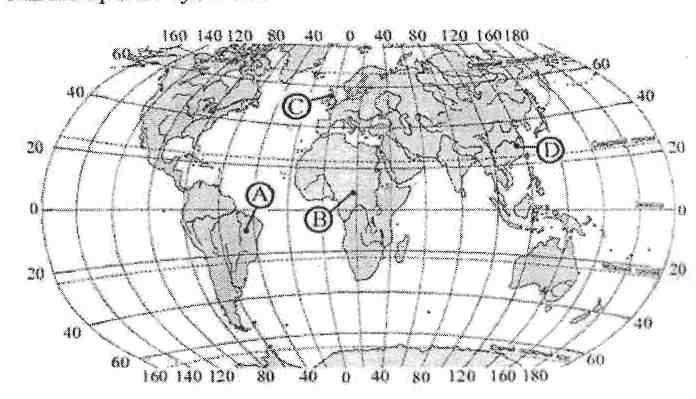 Найдите соответствие4. Какой азимут соответствует направлению на северо-восток?А) 2700 Б) 450 В) 3600 Г) 900Какой масштаб является более крупным?А) 1:1000 Б) 1:10 000 В) 1:100      6. Определите условные знаки:Переведите численный масштаб – в именованный 1 : 10 000 000        8. Переведите именованный масштаб – в численный в 1 см 400 кмЧасть 21. Определите по карте расстояние на местности по прямой от родника до церкви.Измерение проводите между центрами условных знаков. Полученный результат округлите до десятков метров.2. Определите по карте, в каком направлении от башни находиться родник и церковь.3. Определите крутой или пологий склоны:Участок №1_______________Участок№2________________Участок №3________________4. Определите азимут направления от точки В до смешанного леса.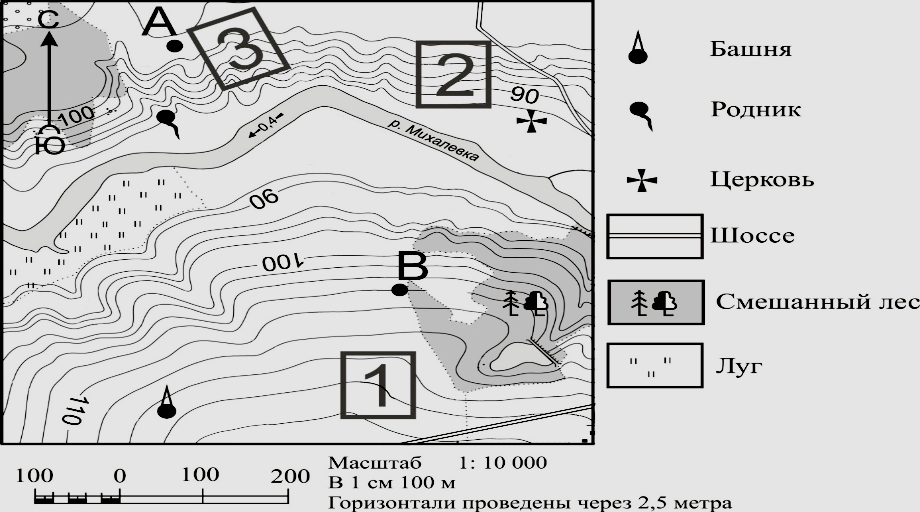 Вариант 2Часть 1На какие полушария делит Гринвический (0 0) меридиан земной шарОпределите географические координаты точек С и D на рисунке АРис. АНайдите соответствиеКакой масштаб является более мелким ?А) 1:1000 Б) 1:10 000 В) 1: 100 000 Г) 1: 100Какой азимут соответствует направлению на юго - запад?А)3150 Б) 2250 В) 1350 Г) 1800Определите условные знаки:Переведите численный масштаб – в именованный 1 : 700       8. Переведите именованный масштаб – в численный в 1 см 800 мЧасть 21. Определите по карте расстояние на местности по прямой от родника до дома лесника.Измерение проводите между центрами условных знаков. Полученный результат округлите до десятков метров.2. Определите по карте, в каком направлении от родника находиться геодезический знак и домик лесника.3. Определите крутой или пологий склоны:Участок №1_______________Участок№2________________Участок №3________________4. Определите азимут направления от точки А до родника.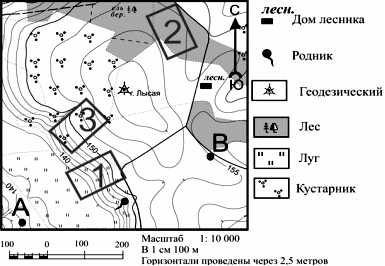 СпецификацияНа выполнение работы отводится 40 минут. В заданиях с выбором ответа в бланке ответов рядом с номером задания ученик ставит букву, которая соответствует номеру выбранного им ответа. В заданиях с кратким ответом и заданиях, где нужно дополнить утверждение – вписывается ответ в отведенное место.Задания первой части (№1-8) оцениваются в 1 балл, задания второй части (№1- 4) оцениваются в 2 балла. Максимальное количество баллов – 16 баллов.Шкала оценивания: «зачёт» - 6-16 баллов; «незачёт» - менее 6 баллов.№ п/пНазвание темыКоличество часов1.История картографии1               2. План, карта, аэрофотоснимок, космический снимок13.Масштаб, система координат54.Условные знаки. Картографические способы изображения55Виды и типы географических карт и атласов46.Использование карт1Итого17№урока№урока в темеТема урокаД/зПримечаниеИстория картографии – 1ч.История картографии – 1ч.История картографии – 1ч.История картографии – 1ч.История картографии – 1ч.11Исторические аспекты развития картографииЗаписи План, карта, аэрофотоснимок, космический снимок – 1ч.План, карта, аэрофотоснимок, космический снимок – 1ч.План, карта, аэрофотоснимок, космический снимок – 1ч.План, карта, аэрофотоснимок, космический снимок – 1ч.План, карта, аэрофотоснимок, космический снимок – 1ч.21Способы создания картЗаписиМасштаб, система координат – 5ч.Масштаб, система координат – 5ч.Масштаб, система координат – 5ч.Масштаб, система координат – 5ч.Масштаб, система координат – 5ч.31Масштаб. Виды масштабаЗаписи42Виды искажений на картеЗаписи53Градусная сеть картыЗаписи64Определение географической широты и географической долготыЗаписиПр.р.№1. Решение географических задач75Нанесение объектов на карты по географическим координатамЗаписиУсловные знаки. Картографические способы изображения – 5ч.Условные знаки. Картографические способы изображения – 5ч.Условные знаки. Картографические способы изображения – 5ч.Условные знаки. Картографические способы изображения – 5ч.Условные знаки. Картографические способы изображения – 5ч.81Виды картографических условных знаков. Знаковые системы на тематических картахЗаписи92Способы изображения рельефаЗаписи103Послойная окраска рельефа, глубин морей и океановЗаписиПр.р. №2. Определение высот и глубин на картах114Описание местности по топографической картеЗаписи125Ориентирование по планам и картамЗаписиВиды и типы географических карт  – 4ч.Виды и типы географических карт  – 4ч.Виды и типы географических карт  – 4ч.Виды и типы географических карт  – 4ч.Виды и типы географических карт  – 4ч.131Классификация  картЗаписи142Классификация карт по содержаниюЗаписи153Классификация географических атласовЗаписиПр.р.№3. Картографический практикум164Сравнение карт разного масштаба одной и той же тематики и выявление различий в показе элементов содержанияЗаписиИспользование карт  – 1ч.Использование карт  – 1ч.Использование карт  – 1ч.Использование карт  – 1ч.Использование карт  – 1ч.171Сферы использования карт№ п/пПрактические работыОтметка1Решение географических задачЗачёт/незачёт2Определение высот и глубин на картахЗачёт/незачёт3Картографический практикумЗачёт/незачётПОНЯТИЯ 1. Меридиан 2. Азимут3.Относительная высота4. Горизонталь5. МасштабОПРЕДЕЛЕНИЯА) Линии на карте, имеющие одинаковую высотуБ) Это число, которое показывает, во сколько раз изображение объекта на карте уменьшено по сравнению с его реальными размерами на местностиВ) Это угол меду направлением на север и на какой-либо предмет местности , по часовой стрелкеГ) Это превышение одной точки земной поверхности над другойД) Это условно проведенная линия по земной поверхности от одного полюса к другому.1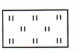 3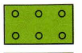 5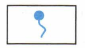 2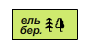 4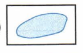 6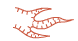 ПОНЯТИЯ 1. Параллель 2. Бергштрихи3. Абсолютная высота4. Рельеф5. Географическая картаОПРЕДЕЛЕНИЯА) Неровности земной поверхностиБ) Это уменьшенное изображение земной поверхности на плоскости при помощи условных знаковВ) Линии, показывающие направление склоновГ) Это превышение точки земной поверхности над уровнем моряД) Это условно проведенная линия по земной поверхности параллельная линии экватора1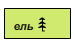 3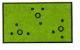 5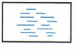 2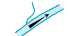 4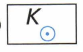 6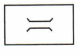 